Description:Northern Marianas Humanities Council will award up to $15,000 in grants support the general operations of CNMI-based humanities and cultural non-profits and $10,000 in fees to humanities scholars, experts, practitioners, and other individual participants in humanities programming. These grants are specifically for individuals and organizations located in the CNMI. Support is intended as emergency relief funding to sustain operational expenses, including fees to individuals, to mitigate the impact of the COVID-19 pandemic. Requests for funding will be reviewed internally on a rolling basis and the fund will remain active until all monies have been committed. Applicants should expect a response within 14 business days of application. Funding for this grant has been provided by the National Endowment for the Humanities as part of the Coronavirus Aid, Relief, and Economic Security (CARES) Act economic stabilization plan appropriated by the U.S. Congress. Total funds available: $242,700.00 Eligibility Requirements: Must be a humanities scholar, expert, practitioner, or participant in humanities programming;Must be a resident in the CNMI for at least one year prior to application submission date;Must demonstrate actual and/or anticipated loss of fees in connection to planned participation in humanities-based projects or activities between March 15, 2020 – October 31, 2020. Please indicate your status as an applicant. I am applying as an individual. 		I am applying for an organization.  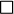 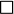 1. Your NameFirst Name:Middle Name:Last Name:2. Contact InformationEmail Address: Phone Number:Mailing Address:  3. Have you ever received a grant from the Northern Marianas Humanities Council? Yes ☐	No ☐ 4. Please indicate your status with the humanities.☐ I am a humanities scholar ☐ I am a humanities expert ☐ I am a humanities practitioner ☐ I am a participant in a humanities-based project 5. Have you resided in the CNMI for at least one (1) year prior to the date of your application submission?☐ Yes	☐ No6. Please submit proof of residency in the CNMI. The following documents are recommended: (1) CNMI government-issued photo ID (2) CNMI Voters Card (3) Employment Verification Letter 7. Please submit additional documentation as proof of residency in the CNMI for at least one (1) year prior to application submission. 7. Please submit additional documentation as proof of residency in the CNMI for at least one (1) year prior to application submission. The following documents are recommended: (1) post-marked mail (2) employment verification letter (3) rental agreement (4) front-page of bank or utility statement Choose File Choose 8. List your credentials, training, experience, activities, awards, and publications as they relate to the humanities.  9. Provide a summary of one or more humanities-based activities or projects that you participated in or had planned to participate in between March 15, 2020 - October 31, 2020 and for which you expect payment for your services or participation.  10. Describe your role and contributions to these projects and activities.  11. Describe how these activities serve the CNMI community, including underserved segments (consider demographics such as race, ethnicity, gender, age, socioeconomic status, sexual/gender identity, etc.)?  12. How much in fees do you reasonably expect will not be paid to you as they relate to your actual or planned participation in these activities and projects due to the impact of the COVID-19 pandemic? Please quantify your total estimated losses between March 15, 2020 - October 31, 2020. 13. Enter the requested grant amount. (Up to $10,000)  14. How has the COVID-19 pandemic impacted your ability to make public your knowledge, expertise, or work in the humanities? 15. Is there additional information we have not requested, but which you feel is important for Northern Marianas Humanities Council to know in evaluating your application? Please provide it here. Cost-Sharing and Matching In-Kind/CashThe Northern Marianas Humanities Council relies on in-kind and cash support from individuals and organizations in the CNMI to help meet conditions for obtaining grants from the National Endowment for the Humanities to support our local non-profit organization and programs. Matching funds are not required under the COVID-19 Relief Grant program. Demonstrating an ability to match funds requested or awarded under this grant program is not required of applicants and your ability to offer matching in-kind or cash pledges will not influence the Council's decision with regard to your application. 1. May we contact you at a later date to request information about potential cost-sharing or matching cash or in-kind contributions made to support activities related to this grant? ☐ Yes	☐ NoGrant Agreement & CertificationThe applicant recognizes that the Northern Marianas Humanities Council is a Pass Through Entity (PTE) and the applicant assumes all responsibilities as Subrecipient of grant funds originating from the National Endowment for the Humanities. In signing and submitting a Grant application, the authorizing official certifies that the applicant organization will ensure that the acceptance paperwork and required reports are submitted on time and will comply with the certifications listed below. Northern Marianas Humanities Council is required to ask each applicant for certification of compliance with nondiscrimination statutes, debarment, and suspension. By providing your electronic signature below and submitting this form, you are providing these certifications. Certification Regarding Lobbying (2 CFR 200.450) By signing this Subaward, the Subrecipient Authorized Official certifies, to the best of his/her knowledge and belief, that no Federal appropriated funds have been paid or will be paid, by or on behalf of the Subrecipient, to any person for influencing or attempting to influence an officer or employee of any agency, a Member of Congress, an officer or employee of Congress, or an employee of a Member of Congress in connection with the awarding of any Federal contract, the making of any Federal grant, the making of any Federal loan, the entering into of any cooperative agreement, and the extension, continuation, renewal, amendment, or modification of any Federal contract, grant, loan, or cooperative agreement in accordance with 2 CFR 200.450. If any funds other than Federal appropriated funds have been paid or will be paid to any person for influencing or intending to influence an officer or employee of any agency, a Member of Congress, an officer or employee of Congress or an employee of a Member of Congress in connection with this Federal contract, grant, loan, or cooperative agreement, the Subrecipient shall complete and submit Standard Form -LLL, “Disclosure Form to Report Lobbying,” to the PTE. This certification is a material representation of fact upon which reliance was placed when this transaction was made or entered into. Submission of this certification is a prerequisite for making or entering into this transaction imposed by 31 U.S.C. 1352. Any person who fails to file the required certification shall be subject to a civil penalty of not less than $10,000 and not more than $100,000 for each such failure. Debarment, Suspension, and Other Responsibility Matters (2 CFR 200.213 and 2 CFR 180) By signing this Subaward, the Subrecipient Authorized Official certifies, to the best of his/her knowledge and belief that neither the Subrecipient nor its principals are presently debarred, suspended, proposed for debarment, declared ineligible or voluntarily excluded from participation in this transaction by any federal department or agency, in accordance with 2 CFR 200.213 and 2 CFR 180. Audit and Access to Records Per 2 CFR 200.501-200.521, Subrecipient certifies that it will provide notice of any adverse findings which impact this Subaward and will provide access to records as required by parts 2 CFR 200.336, 200.337, and 200.201 as applicable. If Subrecipient is not subject to the Single Audit Act, then Subrecipient will provide notice of the completion of any required audits and provide access to such audits upon request. Program for Enhancement of Contractor Employee Protections (41 U.S.C. 4712) Subrecipient is hereby notified that they are required to: inform their employees working on any federal award that they are subject to the whistleblower rights and remedies of the pilot program; inform their employees in writing of employee whistleblower protections under 41 U.S.C. §4712 in the predominant native language of the workforce; and include such requirements in any agreement made with a subcontractor or subgrantee. Use of Name Neither party shall use the other party’s name, trademarks, or other logos in any publicity, advertising, or news release without the prior written approval of an authorized representative of that party. The parties agree that each party may use factual information regarding the existence and purpose of the relationship that is the subject of this Subaward for legitimate business purposes, to satisfy any reporting and funding obligations, or as required by applicable law or regulation without written permission from the other party. In any such statement, the relationship of the parties shall be accurately and appropriately described. Acknowledgement of Support All materials publicizing or resulting from grant funded activities must contain an acknowledgement of support as follows: “This project was made possible by support from the Northern Marianas Humanities Council, a non-profit, private corporation funded in part by the National Endowment for the Humanities.” The acknowledgment shall also include the following statement: “Any views, findings, conclusions or recommendations expressed in this (publication) (program) (exhibition) (website) do not necessarily represent those of the National Endowment for the Humanities.” Electronic Signature (First and Last Name)  